Практичне заняття. Тема. Україна в системі міжнародних відносин кінця XX – початку XXI століть.Актуалізація опорних знаньБесіда.1.Які відносини є міжнародними?2.Назвіть сфери міжнародних відносин?Проблемне питання:Роль і місце України у європейському та світовому співтоварістві.Проведення практичного заняття.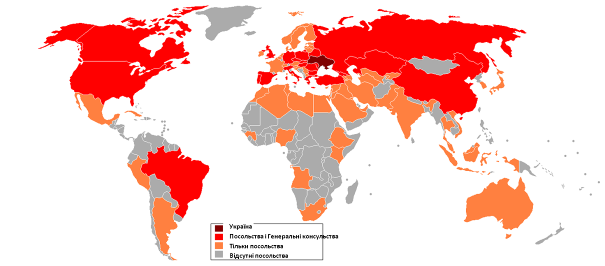 Тут і далі – режим доступу: https://uk.wikipedia.org/wiki/Розглянте карту.Визначте в яких країнах є Посольства та Генеральні консульства України.Визначте в яких країнах є тільки Посольства України.З якими країнами Україна має мінімальні міжнародні відносини?З чим пов’язана саме така локація країн з якими Україна має найтісніші міжнародні відносини?Поміркуйте. Які переваги надає підтримання тісних міжнародних відносин з провідними країнами світу?Поміркуйте. Які переваги надає підтримання тісних міжнародних відносин з країнами, що розвиваються?Завдання:  участь України в ООН, НАТО, СОТ, ОБСЄ,РЄ. Опрацювати дидактичні картки:Визначте діяльність яких міжнародних організацій, має місце в Україні? Які приклади їхньої позитівної діяльності ви можете навести?Яким чином міжнародні організації сприяють співробітництву у світі, збереженню миру та безпеки?Дидактична картка 1. ООНУкраїна надає особливого значення діяльності ООН з підтримання міжнародного миру та безпеки, розглядаючи участь у ній як важливий чинник своєї зовнішньої політики. Починаючи з липня 1992 р. Україна виступає активним контрибутором військових підрозділів та персоналу до операцій ООН з підтримання миру (ОПМ). Станом на березень 2013 року 538 військовослужбовців ЗСУ та співробітників органів внутрішніх справ України беруть участь у 7-ми ОПМ ООН: у ДРК, на Кіпрі, у Косово, Кот д’Івуарі, Ліберії, Судані та Південному Судані. За цим показником Україна посідає 5-е місце серед країн Європи.Співпраця з ООН в галузі роззброєння зосереджується на зміцненні міжнародних інструментів і режимів в сфері контролю над озброєннями, нерозповсюдження зброї масового знищення, дотриманні санкційних режимів Ради Безпеки ООН.Виходячи з нагальної необхідності розробки світовою спільнотою ефективних заходів боротьби з тероризмом, Україна приєдналася до глобальної антитерористичної коаліції, підтвердила свою готовність докласти максимальних зусиль до спільної боротьби з міжнародним тероризмом, насамперед у рамках ООН.Дидактична картка 2. НАТОПріоритетним національним інтересом України у сфері зовнішньополітичної діяльності є розвиток та дальше поглиблення відносин стратегічного партнерства України з Організацією Північноатлантичного договору (НАТО), з дотриманням принципів, зафіксованих у Хартії про особливе партнерство між Україною та Організацією Північно-Атлантичного договору, підписаній 9 липня 1997 року, Декларації про її доповнення від 21 серпня 2009 року, а також на виконання рішень, прийнятих за результатами засідання Комісії Україна – НАТО на рівні глав держав та урядів (4 вересня 2014 року, м.Ньюпорт, Сполучене Королівство Великої Британії і Північної Ірландії).Указом Президента України від 24.09.2014 р. № 744/2014 уведено в дію рішення Ради національної  безпеки і оборони України від 28 серпня 2014 року «Про невідкладні заходи щодо захисту України та зміцнення її обороноздатності», яким визначено, що пріоритетним національним інтересом України у сфері зовнішньополітичної діяльності у 2014 та наступних роках є дальший розвиток відносин стратегічного партнерства України з США, ЄС та НАТО.23 грудня 2014 року Верховна Рада України прийняла рішення про відмову України від позаблокового статусу, який виявився неефективним у контексті убезпечення держави від зовнішньої агресії та тиску. Внесений Президентом України проект (реєстр. № 1014-3 – був розроблений МЗС України) підтримала конституційна більшість народних депутатів України (303 голоси «за»).В Рекомендаціях парламентських слухань на тему: «Актуальні питання зовнішньої політики України», які відбулися 7 грудня 2016 року, визначено доцільність активізації законотворчого процесу, спрямованого на реалізацію стратегічного курсу України на набуття членства в НАТО та ЄС.Дидактична картка 3. СОТСвітова організація торгівлі (СОТ) – це міжнародна організація, метою якої є розробка системи правових норм міжнародної торгівлі та контроль за їх дотриманням. Головними цілями Організації є забезпечення тривалого і стабільного функціонування системи міжнародних торговельних зв’язків, лібералізація міжнародної торгівлі, поступове скасування митних і торговельних обмежень, забезпечення прозорості торговельних процедур.СОТ була створена у січні 1995 року після підписання відповідної багатосторонньої угоди у м. Марракеш (Марокко) 15 квітня 1994 року. СОТ стала правонаступницею Генеральної угоди з тарифів і торгівлі (ГАТТ) – організації, яка проіснувала з 1947 по 1994 рік і нараховувала 128 членів. У рамках ГАТТ було проведено вісім раундів багатосторонніх переговорів, спрямованих на лібералізацію торгівлі, скасування тарифних обмежень та зниження митних зборів. У ході переговорів було укладено 28 угод, що формують основу нормативно-правової бази СОТ, основними з яких є ГАТТ, Генеральна Угода з торгівлі послугами (ГАТС), Угода про торговельні аспекти прав інтелектуальної власності (ТРІПС), Угода про вирішення спорів, Угода про сільське господарство, Угода про застосування санітарних та фітосанітарних заходів, Угода про технічні бар'єри в торгівлі, Угода про правила походження, Угода про процедури імпортного ліцензування, Угода про пов'язані з торгівлею інвестиційні заходи, Угода про субсидії та компенсаційні заходи, Угода про захисні заходи.Станом на вересень 2015 року членами СОТ є 161 країна світу, 22 країни ведуть переговори щодо вступу до СОТ. Членство у СОТ передбачає обов’язкову участь у всіх багатосторонніх угодах, крім декількох з обмеженим колом учасників.Дидактична картка 4. ОБСЄ.Україна є учасницею Організації з безпеки і співробітництва в Європі (ОБСЄ) з 30 січня 1992 року. Нарада з безпеки та співробітництва в Європі (НБСЄ), що проходила з 3 липня 1973 р. по 1 серпня 1975 р. за участю 33-х європейських держав, США і Канади, завершилася підписанням главами держав і урядів у Гельсінкі Заключного акту, який визначив засади співробітництва держав в Європі та став довгостроковою програмою дій, спрямованою на будівництво єдиної, мирної, демократичної і процвітаючої Європи.Згідно з Гельсінкським Заключним Актом НБСЄ 1975 року, до основних напрямів діяльності Організації відносяться питання, що стосуються безпеки, співробітництва у галузі економіки, науки, технологій та довкілля, а також в гуманітарній та інших сферах (права людини, інформація, культура, освіта).НБСЄ була заснована у розпал «холодної війни» як важливий багатосторонній форум для діалогу та співпраці Сходом та Заходом.Сьогодні ОБСЄ є найбільшою регіональною організацією, яка об’єднує 57 держав Європи, Центральної Азії та Північної Америки для розвитку політичного діалогу та співробітництва у сфері безпеки в усіх її вимірах – військово-політичному, економіко-довкільному та гуманітарному. Одностайно ухвалене Радою Міністрів ОБСЄ у листопаді 2010 р. рішення про головування України в ОБСЄ в 2013 році стало визнанням ролі нашої держави у зміцненні безпеки і стабільності на просторі організації.Серед пріоритетів діяльності України в ОБСЄ слід відзначити:зміцнення потенціалу ОБСЄ як платформи для політичного діалогу та інструменту раннього попередження, запобігання конфліктам, врегулювання кризових та конфліктних ситуацій та постконфліктного відновлення;відновлення дотримання Російською Федерацією основоположних  принципів згідно з Гельсінкським заключним актом НБСЄ 1975 р. та зобов’язань в рамках ОБСЄ внаслідок військової агресії на сході України, окупації та анексії АР Крим та м.Севастополь, засудження викрадення та незаконного утримування українських громадян в Росії (Н.Савченко, О.Сенцова та інших).Дидактична картка 5. РЄ.Рада Європи – міжнародна міжурядова органіація –  була заснована 5 травня 1949 року. Згідно зі Статутом, метою її діяльності є «досягнення більшого єднання між її членами для збереження та втілення в життя ідеалів і принципів, які є їхнім спільним надбанням, а також сприяння їх економічному та соціальному прогресу».Україна стала членом Ради Європи (РЄ) 9 листопада 1995 р. Відповідно до Статуту РЄ наша країна представлена у всіх трьох головних органах Організації: Комітеті міністрів, Парламентській асамблеї та Конгресі місцевих та регіональних влад. Окремою інституцією у рамках Ради Європи є Європейський суд з прав людини (ЄСПЛ) – контрольний орган Конвенції про захист прав людини і основоположних свобод. Його суддею від України є Ганна Юдківська (обрана у квітні 2010 р.). Співробітництво України з Європейською Комісією «За демократію через право» (Венеціанська комісія) є сталою і ефективною формою використання науково-експертного потенціалу Ради Європи з метою удосконалення національного законодавства у відповідності до європейських стандартів. Головними напрямами співробітництва України з РЄ сьогодні є:Бліц- опитування:Міжнародні відносини- це…28червня 1996р. було прийнято… Як ця подія вплинула на становлення України на міжнародній арені?Україна є членом-…Якими є масштаби і характер діяльності України в міжнародних організаціях?